BLOOMINGTON CITY COUNCIL MEETING 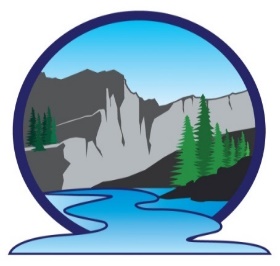 July 22, 2021@9pmSpecial Meeting MinutesBLOOMINGTON CITY OFFICE45 N 1st WestAttendees: Ted McGhee, Mike Knapp, Dan Porter, Bob Searle, Phillip Ward, Marilyn Wilkes, Christine CooperCommunity Attendees: Elmo Krogue, Winston Hart, Richard & Kathleen Nelsen, Jane Simpson, Mark & Kris Peterson, Austin & Justin Schilling Invocation: Marilyn WilkesDiscuss/vote on Building MoratoriumAttorney drew up Ordinance for a Moratorium on building permits requiring water. Because it is an Emergency Ordinance, it is in effect for 182 days, during which time the City shall begin to work on a permanent solution to the problems addressed by the Moratorium and provide a plan. If additional time is required, regular ordinance protocol will be followed which includes 2 postings in the newspaper prior to a Council meeting where it will be discussed.Mayor Ted McGhee asked Mike Knapp if he had any conflict of interest regarding the Moratorium and he replied that he did not. The Mayor then asked Bob Searle if he had any conflict of interest regarding the Moratorium and he replied that he did not. The Mayor then asked Philip Ward if he had any conflict of interest regarding the Moratorium and he replied that he did not. The Mayor then asked Dan Porter if he had any conflict of interest regarding the Moratorium and he replied that he did have a personal interest in property within the City, so Dan recused himself from the vote. Motion to accept Bob Searle, 2nd Philip Ward, Mike Knapp voted against. MOTION PASSEDDiscuss the 3rd West Road extension. Final decision was to allow the road to be constructed as detailed in their proposal provided to the City on July 21, 2021 by Garrett McGee. The Mayor Ted McGhee asked Bob Searle if he they had any conflict of interest regarding the road extension on 3rd North and he replied that he did not. The Mayor then asked Philip Ward if he had any conflict of interest regarding the road extension on 3rd North and he replied that he did not. The Mayor then asked Dan Porter if he had any conflict of interest regarding the road extension on 3rd North and he replied that he did have a personal interest in property along 3rd North, so Dan recused himself from the vote. The Mayor then asked Mike Knapp if he had any conflict of interest regarding the road extension on 3rd North and he replied that he did not.Motion to allow the road to be constructed: Bob Searle, 2nd Mike Knapp, and Philip Ward voted against. MOTION PASSEDMotion to dismiss: 09:35pm Mike Knapp, 2nd Dan Porter, Vote Unanimous Next City Council Meeting: August 18, 2021